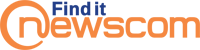 Agency Information SurveyAgency Name:Contact Name: Email address:Address:Telephone Number:What type of images are you interested in making available to Newscom for re-licensing purposes:What geographic region(s) does your archive represent?Do all images include the following mandatory minimum IPTC requirements?File NameHeadlineCaption KeywordsCityStateCountryPhotographerSourceIs your metadata in English?How many photographers do you represent?Our clients look to us for archival content.   In addition to new production, would you be able to provide archival images?  If yes:# of archival RM Images# of archival  RF imagesHow many new images do you produce monthly?Would content be uploaded to Newscom:  Daily? Weekly? Quarterly?  What other agencies do you work with?  In order to maximize revenue for you, would we be granted 3rd party agent rights?What is your website URL? Does your agency have errors and omissions insurance?   Please return the completed survey form along with 3 sample files, including the embedded metadata to BJ Warnick at bwarnick@newscom.com.   We will be back in touch with you after we have had a chance to review the information.   Thank you again for your interest in Newscom.    Photographer typeCheck  here if applicableNewsPoliticalSportsHuman interestOdd PixCelebrity/EntertainmentPaparazziFine Art/MuseumHistoricalRoyalty Free CreativeRights Managed CreativeRoyalty Free Editorial